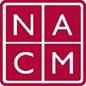 National Associationfor Court Management                   Strengthening Court Professionals___________________________________________________________________TITLE		Publications - Reprinting of Court Manager/Court Express Articles PolicyBRIEF SUMMARY	This policy establishes requirements for reprinting articles published in the Court Manager or Court Express Publications.POLICY GUIDANCE1.	Written permission for reprinting must be obtained from the author and submitted to the Association Management Staff and the Communications Committee Chair.2.	Request for reprinting should be submitted at least ten days prior to the article submission deadline.3.	Credit must be given to NACM and the NACM Publication.  For example:
The Court Manager, National Association for Court Management, Volume 15, No. 4.  The Court Manager is a publication of the National Association for Court Management, the national association for court management professionals.  www.nacmnet.orgCourt Express, National Association for Court Management, Volume 3, No. 3, September 2001. The Court Express is a publication of the National Association for Court Management, the national association for court management professionals.  www.nacmnet.org4.	Credit must be given to the Author.5.	The requesting party must send copies of the reprinted publication to the Communications Committee Chair and the Author.